ZPRAVODAJOKRESNÍ PŘEBOR – SKUPINA - A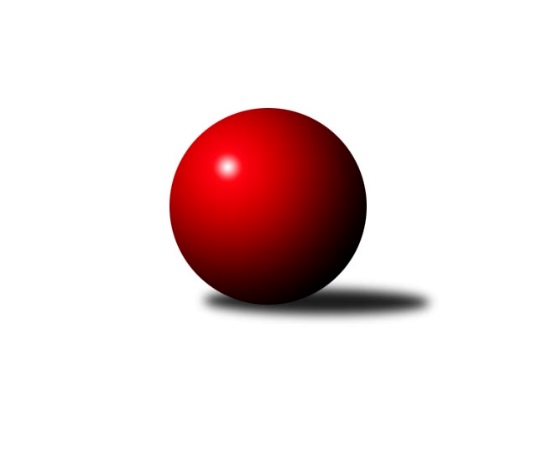 Č.5Ročník 2018/2019	20.10.2018Nejlepšího výkonu v tomto kole: 1683 dosáhlo družstvo: TJ Sokol Údlice BVýsledky 5. kolaSouhrnný přehled výsledků:TJ Elektrárny Kadaň C	- TJ Sokol Údlice C	5:1	1677:1614	6.0:2.0	18.10.TJ KK Louny B	- Sokol Spořice C	6:0	1579:1437	7.0:1.0	19.10.Sokol Spořice B	- SKK Podbořany B	4:2	1544:1487	4.0:4.0	20.10.TJ VTŽ Chomutov C	- TJ MUS Most	5:1	1639:1575	6.0:2.0	20.10.TJ Sokol Údlice B	- SKK Bílina B	6:0	1683:1428	7.5:0.5	20.10.Tabulka družstev:	1.	TJ Elektrárny Kadaň C	5	5	0	0	23.0 : 7.0 	26.0 : 14.0 	 1707	10	2.	Sokol Spořice B	4	3	0	1	16.0 : 8.0 	18.0 : 14.0 	 1574	6	3.	TJ MUS Most	4	3	0	1	13.0 : 11.0 	17.0 : 15.0 	 1625	6	4.	SKK Podbořany B	5	3	0	2	18.0 : 12.0 	22.5 : 17.5 	 1618	6	5.	TJ KK Louny B	4	2	0	2	15.0 : 9.0 	20.0 : 12.0 	 1626	4	6.	TJ Sokol Údlice C	5	2	0	3	14.0 : 16.0 	18.0 : 22.0 	 1557	4	7.	TJ VTŽ Chomutov C	5	2	0	3	13.0 : 17.0 	21.0 : 19.0 	 1528	4	8.	Sokol Spořice C	5	2	0	3	13.0 : 17.0 	20.0 : 20.0 	 1530	4	9.	TJ Sokol Údlice B	4	1	0	3	10.0 : 14.0 	16.0 : 16.0 	 1541	2	10.	TJ Lokomotiva Žatec B	4	1	0	3	6.0 : 18.0 	10.0 : 22.0 	 1408	2	11.	SKK Bílina B	5	1	0	4	9.0 : 21.0 	11.5 : 28.5 	 1441	2Podrobné výsledky kola:	 TJ Elektrárny Kadaň C	1677	5:1	1614	TJ Sokol Údlice C	Jan Zach	 	 200 	 204 		404 	 1:1 	 403 	 	205 	 198		Milan Daniš	Miriam Nocarová	 	 207 	 232 		439 	 2:0 	 409 	 	200 	 209		Jaroslava Paganiková	Pavel Nocar ml.	 	 184 	 212 		396 	 1:1 	 439 	 	229 	 210		Blažej Kašný	Jaroslav Seifert	 	 212 	 226 		438 	 2:0 	 363 	 	186 	 177		Karel Nudčenkorozhodčí: Nocarová MiriamNejlepšího výkonu v tomto utkání: 439 kuželek dosáhli: Miriam Nocarová, Blažej Kašný	 TJ KK Louny B	1579	6:0	1437	Sokol Spořice C	Václav Valenta st.	 	 221 	 208 		429 	 2:0 	 374 	 	191 	 183		Boleslava Slunéčková	Tomáš Kesner	 	 169 	 167 		336 	 1:1 	 322 	 	135 	 187		Jana Černá	Martin Král	 	 187 	 186 		373 	 2:0 	 343 	 	164 	 179		Milada Pšeničková	Miroslav Sodomka	 	 231 	 210 		441 	 2:0 	 398 	 	203 	 195		Jiřina Kařízkovározhodčí: Sodomka MiroslavNejlepší výkon utkání: 441 - Miroslav Sodomka	 Sokol Spořice B	1544	4:2	1487	SKK Podbořany B	Gustav Marenčák	 	 173 	 195 		368 	 0:2 	 383 	 	180 	 203		Jiří Kartus	Petr Vokálek	 	 174 	 196 		370 	 0:2 	 414 	 	195 	 219		Bára Zemanová	Martina Kuželová	 	 202 	 200 		402 	 2:0 	 323 	 	174 	 149		Kamil Ausbuher	Jitka Jindrová	 	 199 	 205 		404 	 2:0 	 367 	 	177 	 190		Kamil Srkalrozhodčí: Miroslav LazarčikNejlepší výkon utkání: 414 - Bára Zemanová	 TJ VTŽ Chomutov C	1639	5:1	1575	TJ MUS Most	Dančo Bosilkov	 	 203 	 210 		413 	 2:0 	 380 	 	187 	 193		Miroslav Šlosar	Milan Šmejkal	 	 218 	 188 		406 	 1:1 	 389 	 	188 	 201		Václav Krist	Viktor Žďárský	 	 222 	 185 		407 	 1:1 	 410 	 	187 	 223		Josef Drahoš	Pavel Vaníček	 	 209 	 204 		413 	 2:0 	 396 	 	193 	 203		Julius Hidvégirozhodčí: Šmejkal Milan Nejlepšího výkonu v tomto utkání: 413 kuželek dosáhli: Dančo Bosilkov, Pavel Vaníček	 TJ Sokol Údlice B	1683	6:0	1428	SKK Bílina B	Eduard Houdek	 	 217 	 221 		438 	 2:0 	 377 	 	188 	 189		Jana Černíková	Jaroslav Novák	 	 213 	 227 		440 	 2:0 	 332 	 	153 	 179		Karel Hulha	Václav Šulc	 	 202 	 184 		386 	 2:0 	 324 	 	173 	 151		Veronika Šílová	Jindřich Šebelík	 	 209 	 210 		419 	 1.5:0.5 	 395 	 	185 	 210		Tomáš Šaněkrozhodčí: Šlajchrt MichalNejlepší výkon utkání: 440 - Jaroslav NovákPořadí jednotlivců:	jméno hráče	družstvo	celkem	plné	dorážka	chyby	poměr kuž.	Maximum	1.	Daniela Hlaváčová 	TJ KK Louny B	440.00	312.5	127.5	6.5	2/3	(448)	2.	Martin Václavek 	TJ KK Louny B	438.00	309.0	129.0	7.5	2/3	(446)	3.	Jaroslav Seifert 	TJ Elektrárny Kadaň C	434.67	296.0	138.7	5.9	3/3	(443)	4.	Jitka Jindrová 	Sokol Spořice B	434.25	293.8	140.5	6.5	2/2	(461)	5.	Miriam Nocarová 	TJ Elektrárny Kadaň C	434.00	294.1	139.9	3.1	3/3	(464)	6.	Jan Zach 	TJ Elektrárny Kadaň C	429.89	289.9	140.0	6.7	3/3	(446)	7.	Viktor Žďárský 	TJ VTŽ Chomutov C	429.67	292.8	136.8	8.0	2/3	(446)	8.	Roman Moucha 	TJ MUS Most	427.50	302.8	124.8	10.3	2/3	(441)	9.	Bára Zemanová 	SKK Podbořany B	425.17	293.8	131.3	5.2	3/4	(442)	10.	Blažej Kašný 	TJ Sokol Údlice C	423.56	290.3	133.2	5.8	3/3	(459)	11.	Aleš Kopčík 	TJ KK Louny B	423.00	299.5	123.5	8.0	2/3	(436)	12.	Petr Andres 	Sokol Spořice C	422.00	302.0	120.0	8.7	3/4	(469)	13.	Jiřina Kařízková 	Sokol Spořice C	418.38	285.3	133.1	9.0	4/4	(478)	14.	Julius Hidvégi 	TJ MUS Most	416.33	288.3	128.0	7.0	3/3	(449)	15.	Pavel Nocar  ml.	TJ Elektrárny Kadaň C	408.11	288.4	119.7	10.4	3/3	(453)	16.	Milan Daniš 	TJ Sokol Údlice C	408.00	281.0	127.0	9.5	2/3	(433)	17.	Josef Drahoš 	TJ MUS Most	407.83	286.5	121.3	7.0	3/3	(420)	18.	Jaroslava Paganiková 	TJ Sokol Údlice C	402.67	289.7	113.0	10.7	3/3	(419)	19.	Eduard Houdek 	TJ Sokol Údlice B	402.17	281.0	121.2	9.5	2/2	(438)	20.	Tomáš Šaněk 	SKK Bílina B	401.67	289.0	112.7	10.7	3/4	(436)	21.	Jiří Kartus 	SKK Podbořany B	400.33	273.3	127.0	6.3	3/4	(440)	22.	Michal Šlajchrt 	TJ Sokol Údlice B	396.50	263.5	133.0	8.5	2/2	(431)	23.	Kamil Srkal 	SKK Podbořany B	395.25	283.1	112.1	9.4	4/4	(425)	24.	Pavla Vacinková 	TJ Lokomotiva Žatec B	394.25	271.3	123.0	11.5	2/3	(415)	25.	Miroslav Lazarčik 	Sokol Spořice B	393.50	275.5	118.0	6.0	2/2	(396)	26.	Miroslav Šlosar 	TJ MUS Most	393.33	283.3	110.0	11.7	3/3	(406)	27.	Martin Král 	TJ KK Louny B	393.00	284.5	108.5	12.0	2/3	(413)	28.	Dančo Bosilkov 	TJ VTŽ Chomutov C	392.44	281.1	111.3	9.0	3/3	(413)	29.	Martina Kuželová 	Sokol Spořice B	390.50	261.3	129.3	7.5	2/2	(402)	30.	Kamil Ausbuher 	SKK Podbořany B	389.63	280.9	108.8	11.1	4/4	(452)	31.	Milan Černý 	Sokol Spořice B	388.75	282.8	106.0	12.0	2/2	(420)	32.	Jana Černíková 	SKK Bílina B	387.00	281.8	105.3	15.1	4/4	(415)	33.	Pavel Vaníček 	TJ VTŽ Chomutov C	382.33	271.6	110.8	10.3	3/3	(439)	34.	Milan Šmejkal 	TJ VTŽ Chomutov C	378.83	271.3	107.5	11.2	3/3	(406)	35.	Tomáš Kesner 	TJ KK Louny B	375.50	264.8	110.7	10.7	3/3	(400)	36.	Antonín Šulc 	TJ Sokol Údlice B	371.00	279.0	92.0	13.0	2/2	(407)	37.	Karel Nudčenko 	TJ Sokol Údlice C	363.67	249.0	114.7	7.0	3/3	(402)	38.	Pavel Vacinek 	TJ Lokomotiva Žatec B	361.83	260.8	101.0	13.0	3/3	(395)	39.	Miroslav Vízek 	TJ Lokomotiva Žatec B	361.67	255.8	105.8	11.8	3/3	(369)	40.	Veronika Šílová 	SKK Bílina B	355.00	251.3	103.7	12.3	3/4	(403)	41.	Boleslava Slunéčková 	Sokol Spořice C	353.67	252.7	101.0	14.0	3/4	(374)	42.	Milada Pšeničková 	Sokol Spořice C	352.25	265.8	86.5	17.0	4/4	(370)	43.	Jiří Suchánek 	TJ Sokol Údlice C	347.50	252.5	95.0	18.0	2/3	(373)	44.	Karel Hulha 	SKK Bílina B	335.50	238.8	96.8	17.3	4/4	(370)	45.	Rudolf Hofmann 	TJ Lokomotiva Žatec B	323.50	242.0	81.5	16.0	2/3	(348)		Miroslav Sodomka 	TJ KK Louny B	441.00	290.0	151.0	4.0	1/3	(441)		Marek Půta 	SKK Podbořany B	435.00	315.0	120.0	6.0	1/4	(435)		Jaroslav Novák 	TJ Sokol Údlice B	423.50	308.0	115.5	7.5	1/2	(440)		Rudolf Šamaj 	TJ MUS Most	414.00	310.0	104.0	8.0	1/3	(414)		Václav Šváb 	SKK Podbořany B	408.00	287.5	120.5	7.5	2/4	(414)		Václav Valenta  st.	TJ KK Louny B	406.00	283.5	122.5	9.5	1/3	(429)		Miroslav Šaněk 	SKK Bílina B	403.00	287.0	116.0	7.0	1/4	(403)		Jindřich Šebelík 	TJ Sokol Údlice B	395.67	280.0	115.7	12.0	1/2	(419)		Václav Krist 	TJ MUS Most	389.00	270.0	119.0	10.0	1/3	(389)		Michal Janči 	TJ Sokol Údlice C	387.00	275.5	111.5	10.5	1/3	(398)		Václav Šulc 	TJ Sokol Údlice B	386.00	281.0	105.0	8.0	1/2	(386)		Tomáš Pičkár 	TJ Sokol Údlice C	375.00	269.0	106.0	12.0	1/3	(375)		Miloš Kubizňák 	TJ KK Louny B	371.00	266.0	105.0	15.0	1/3	(371)		Václav Sikyta 	SKK Bílina B	370.00	265.0	105.0	12.0	1/4	(370)		Tomáš Raisr 	Sokol Spořice C	367.00	271.0	96.0	15.0	1/4	(367)		Jan Čermák 	TJ Lokomotiva Žatec B	357.00	273.0	84.0	17.0	1/3	(357)		Petr Vokálek 	Sokol Spořice B	353.33	248.7	104.7	12.3	1/2	(370)		Jaroslav Hodinář 	TJ Sokol Údlice B	353.00	266.0	87.0	9.0	1/2	(353)		Gustav Marenčák 	Sokol Spořice B	352.00	255.5	96.5	13.0	1/2	(368)		Jitka Váňová 	TJ VTŽ Chomutov C	349.00	255.0	94.0	19.0	1/3	(349)		Jana Černá 	Sokol Spořice C	344.25	251.3	93.0	17.8	2/4	(376)		Josef Kraus 	SKK Bílina B	292.50	231.0	61.5	26.5	2/4	(310)		Jan Tůma 	TJ VTŽ Chomutov C	279.00	202.0	77.0	20.0	1/3	(279)		Eva Chotová 	TJ Lokomotiva Žatec B	266.00	213.0	53.0	24.0	1/3	(266)Sportovně technické informace:Starty náhradníků:registrační číslo	jméno a příjmení 	datum startu 	družstvo	číslo startu
Hráči dopsaní na soupisku:registrační číslo	jméno a příjmení 	datum startu 	družstvo	Program dalšího kola:6. kolo25.10.2018	čt	16:45	SKK Bílina B - TJ KK Louny B	26.10.2018	pá	17:00	TJ MUS Most - TJ Sokol Údlice B				-- volný los -- - TJ Elektrárny Kadaň C	27.10.2018	so	14:00	SKK Podbořany B - TJ Lokomotiva Žatec B	27.10.2018	so	14:30	TJ Sokol Údlice C - TJ VTŽ Chomutov C	27.10.2018	so	15:00	Sokol Spořice C - Sokol Spořice B	Nejlepší šestka kola - absolutněNejlepší šestka kola - absolutněNejlepší šestka kola - absolutněNejlepší šestka kola - absolutněNejlepší šestka kola - dle průměru kuželenNejlepší šestka kola - dle průměru kuželenNejlepší šestka kola - dle průměru kuželenNejlepší šestka kola - dle průměru kuželenNejlepší šestka kola - dle průměru kuželenPočetJménoNázev týmuVýkonPočetJménoNázev týmuPrůměr (%)Výkon1xMiroslav SodomkaKK Louny B4411xBára ZemanováPodbořany B111.674141xJaroslav NovákÚdlice B4401xJaroslav NovákÚdlice B109.924402xBlažej KašnýÚdlice C4391xEduard HoudekÚdlice B109.424383xMiriam NocarováEl. Kadaň C4393xJitka JindrováSpořice B108.984043xJaroslav SeifertEl. Kadaň C4381xMiroslav SodomkaKK Louny B108.964411xEduard HoudekÚdlice B4381xMartina KuželováSpořice B108.44402